Velkommen til Tjuvholmen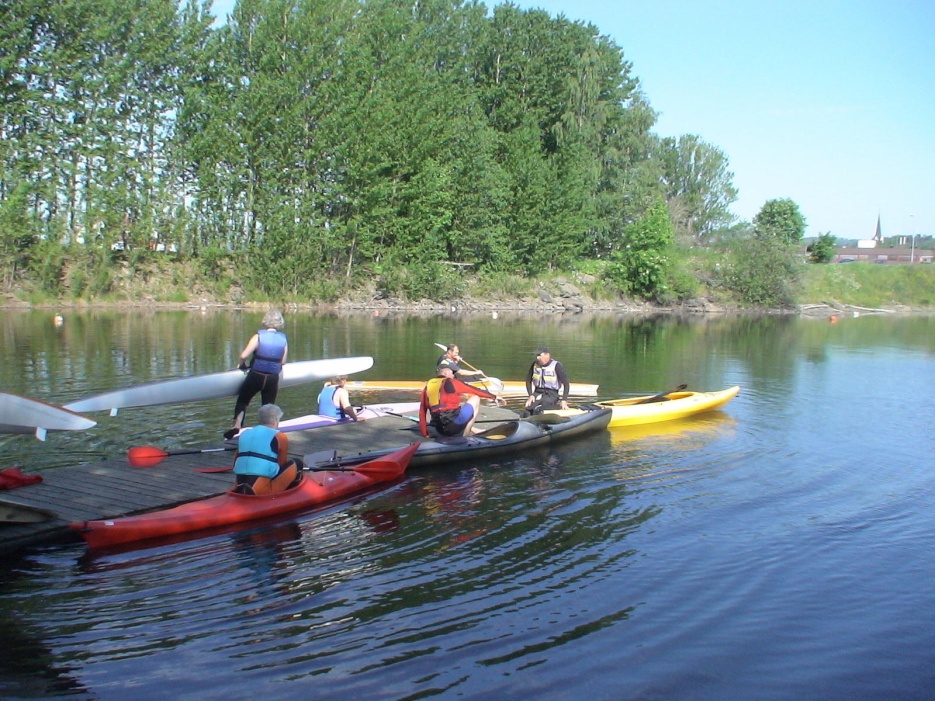 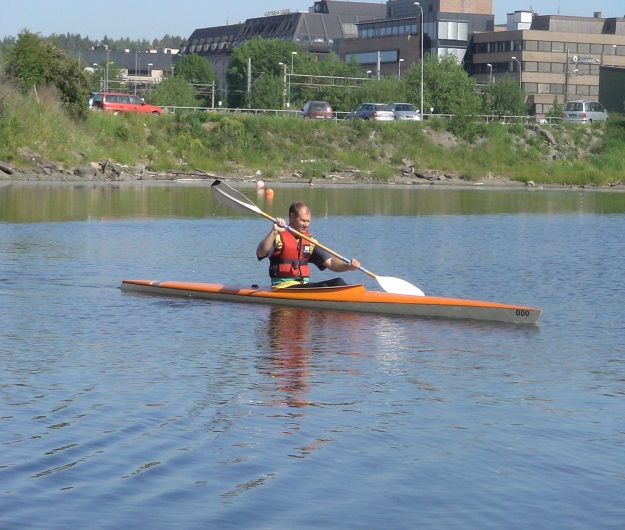 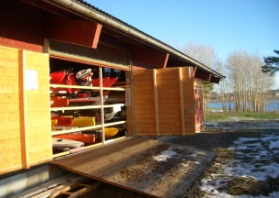 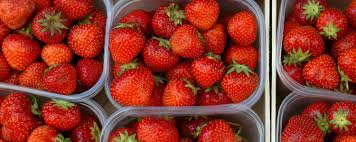 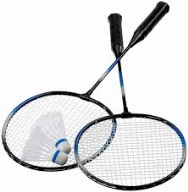 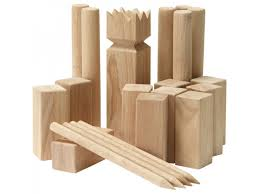 Fredag 26. juni 2015 kl 11- 14Kano og kajakk (med nødvendig hjelp for de som trenger det) Fiske (ta med eget utstyr)Div. utespill (ta gjerne med)Gåtur  Bading GrillingHamar roklubbs lokale kan benyttes hvis dårlig vær. Her er også toaletter.Vi spanderer jordbær og ordner varm grill :-)  Dere tar med mat og drikke, evt stol/ bordPå grunn av innkjøp jordbær, påmelding innen onsdag 24. juni 2015. Send ca antall til Edel;Edel.hoelstad@sykehuset-innlandet.no 